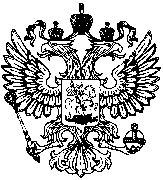 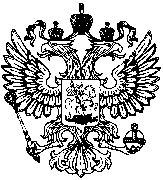 Предлагается разместить на официальном сайте возглавляемого Вами органа местного самоуправления в разделе «Приморская межрайонная прокуратура», а также в социальных сетях, информацию с разъяснениями законодательства:Ответственность физических лиц за коррупционные правонарушения установлена ст. 13 Федерального закона от 25.12.2008 № 273-ФЗ «О противодействии коррупции» (далее – Закон № 273-ФЗ).Граждане Российской Федерации, иностранные граждане и лица без гражданства за совершение коррупционных правонарушений несут уголовную, административную, гражданско-правовую и дисциплинарную ответственность в соответствии с законодательством Российской Федерации.Трудовое законодательство Российской Федерации не предусматривает специальных оснований для привлечения работника организации к дисциплинарной ответственности в связи с совершением им коррупционного правонарушения в интересах или от имени организации.Тем не менее, в Трудовом кодексе Российской Федерации существует возможность привлечения работника организации к дисциплинарной ответственности. Так, согласно ст. 192 Трудового кодекса РФ к дисциплинарным взысканиям, в частности, относится:- увольнение работника- по основаниям, когда виновные действия, дающие основания для утраты доверия, совершены работником по месту работы и в связи с исполнением им- трудовых обязанностей.Кроме того, ч. 2 ст. 13 Закона № 273-ФЗ напрямую предусмотрено, что физическое лицо, совершившее коррупционное правонарушение, по решению суда может быть лишено в соответствии с законодательством Российской Федерации права занимать определенные должности государственной и муниципальной службы Лишение права занимать определенные должности или заниматься определенной деятельностью в качестве наказания предусмотрено ст. 47 УК РФ. Лишение права заниматься определенной деятельностью может выражаться в запрещении заниматься как профессиональной, так и иной деятельностью. В приговоре следует конкретизировать вид такой деятельности (педагогическая, врачебная, управление транспортом и т.д.).Следует отметить, что КоАП РФ предусматривает возможность применения схожей санкции - дисквалификации. Согласно ч. 1 ст. 3.11 КоАП РФ дисквалификация заключается в лишении физического лица права замещать должности федеральной государственной гражданской службы, должности государственной гражданской службы субъекта РФ, должности муниципальной службы, занимать должности в исполнительном органе управления юридического лица, входить в совет директоров (наблюдательный совет), осуществлять предпринимательскую деятельность по управлению юридическим лицом, осуществлять управление юридическим лицом в иных случаях, предусмотренных законодательством Российской Федерации, либо осуществлять деятельность по предоставлению государственных и муниципальных услуг либо деятельность в сфере подготовки спортсменов (включая их медицинское обеспечение) и организации и проведения спортивных мероприятий, либо осуществлять деятельность в сфере проведения экспертизы промышленной безопасности, либо осуществлять медицинскую деятельность или фармацевтическую деятельность. Административное наказание в виде дисквалификации назначается судьей. Межрайонный прокурор                                                                      Т.А. МитянинаС.А. Зык, тел. (8182) 63-39-63Главам муниципальных образований (по списку)На №  эл.подпись